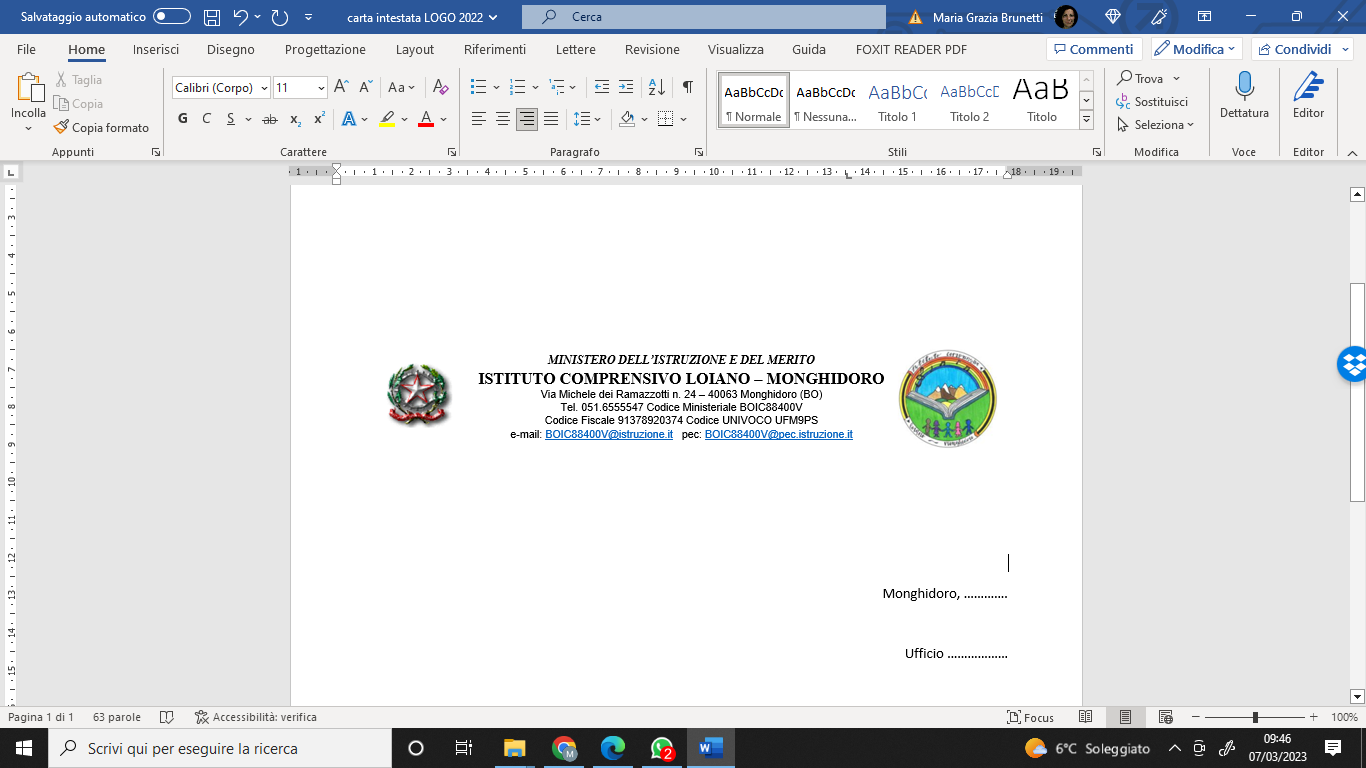 USCITA DIDATTICA/VISITA GUIDATA AUTORIZZAZIONE DEL GENITOREIl/La sottoscritto/a  			 genitore dell’alunno/a  			 frequentante la classe_______sez.	della Scuola…………………………...di …………………………… di codesto Istituto ComprensivoAUTORIZZAil/la proprio/a figlio/a a partecipare nel corrente anno scolastico alla visita d’istruzione approvata dal	Consiglio	di	Intersezione/Interclasse/Consiglio	di	classe	e	dal	Collegio	Docenti del				a										, organizzata per il giorno			con partenza alle ore			con (cancellare le voci che non interessano) pulmino comunale/pullman servizio pubblico TPER/pullman privato e rientro previsto alle ore		(cancellare le voci che non interessano) con pulmino comunale/pullman servizio pubblico TPER/pullman privato.Dichiara inoltre che è a conoscenza che tale visita si effettuerà sotto la guida e la costante vigilanza del personale docente.Data		Firma del genitore 	Se firmato da un solo genitore, questo dichiara di aver acquisito parere positivo anche dall’altro.(restituire all’insegnante referente dell’uscita didattica)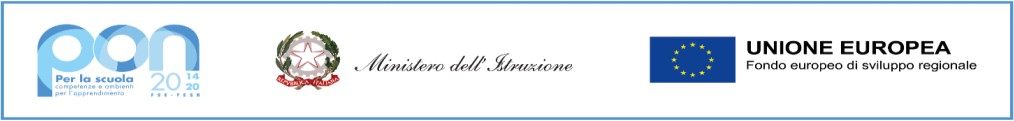 